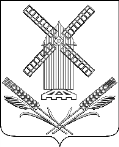 АДМИНИСТРАЦИЯКАМЫШЕВАТСКОГО СЕЛЬСКОГО ПОСЕЛЕНИЯЕЙСКОГО РАЙОНАП О С Т А Н О В Л Е Н И Еот ___________                                                     № ___________ст–ца   КамышеватскаяО создании Попечительского (наблюдательского) совета по вопросам похоронного дела при администрации Камышеватского сельского поселения Ейского районаВ соответствии со статьей 27 Федерального закона от 12.01.1996 № 8-ФЗ «О погребении и похоронном деле», статьей 14 Закона Краснодарского края от 04.02.2003 № 666-КЗ «О погребении и похоронном деле в Краснодарском крае», в целях осуществления общественного контроля за деятельностью в сфере похоронного дела, п о с т а н о в л я ю:1. Создать Положение о Попечительском (наблюдательном) совета по вопросам по вопросам похоронного дела при администрации Камышеватского сельского поселения Ейского района.2. Утвердить  Положение о Попечительском (наблюдательном) совете по вопросам похоронного дела при администрации Камышеватского сельского поселения Ейского района (приложение № 1).3. Утвердить состав Попечительского (наблюдательного) совета по вопросам похоронного дела при администрации Камышеватского сельского поселения Ейского района (приложение № 2).4. Контроль за выполнением настоящего постановления оставляю за собой.5. Постановление вступает в силу со дня его обнародования.Глава Камышеватскогосельского поселенияЕйского района                                                                                       С.Е. ЛатышевПРИЛОЖЕНИЕ № 1УТВЕРЖДЕНОпостановлением администрацииКамышеватского сельскогопоселения Ейского районаот____________№__________ПОЛОЖЕНИЕо Попечительском (наблюдательном) совете по вопросам похоронного дела при администрации Камышеватского сельского поселения Ейского районаРаздел 1Общие положения1. Настоящее положение о Попечительском (наблюдательном) совете по вопросам похоронного дела при администрации Камышеватского сельского поселения Ейского района (далее – Положение) разработано в соответствии с Федеральным законом от 12.01.1996 № 8-ФЗ «О погребении и похоронном деле», Законом Краснодарского края от 04.02.2004 № 666-КЗ «О погребении и похоронном деле в Краснодарском крае» и определяет цели создания, функции, полномочия, структуру, организацию деятельности Попечительского (наблюдательного) совета по вопросам похоронного дела при администрации Камышеватского сельского поселения Ейского района (далее – Совет).2. Совет является постоянно действующим коллегиальным консультативно-совещательным органом и осуществляет общественный контроль за деятельностью в сфере похоронного дела.3. Совет осуществляет свою деятельность на общественных началах, его решения (предложения) носят рекомендательный характер.4. Совет осуществляет свою деятельность на принципах гласности, добровольности и равноправия его членов.5. Совет в своей деятельности руководствуется Конституцией Российской Федерации, федеральными законами, законами Краснодарского края, Уставом Камышеватского сельского поселения Ейского района, муниципальными правовыми актами Камышеватского сельского поселения Ейского района, настоящим Положением.Раздел 2Функции Совета1. Совет осуществляет следующие функции:1.1. Мониторинг текущего состояния похоронного дела в Камышеватском сельского поселения Ейского района.1.2.  Подготовка предложений по реализации политики в сфере похоронного дела в Камышеватском сельском поселении Ейского района.1.3. Осуществление общественного контроля за деятельностью в сфере похоронного дела.1.4. Выполнение иных функций, связанных с деятельностью в сфере похоронного дела на территории Камышеватского сельского поселения Ейского района.Раздел 3Полномочия Совета1. В рамках осуществления своих функций Совет имеет право:1.1. Запрашивать в установленном порядке у органов государственной власти, органов местного самоуправления, иных организаций и должностных лиц информацию по вопросам похоронного дела, необходимую для работы Совета.1.2. Вносить в установленном порядке предложения по проведению необходимых мероприятий в целях повышения уровня организации похоронного дела, разработке муниципальных правовых актов в сфере похоронного дела, а также проекты таких муниципальных правовых актов.1.3. Разработать рекомендации, направленные на повышение эффективности деятельности органов местного самоуправления в сфере организации похоронного дела.1.4. Информировать население о работе Совета через средства массовой информации, а также официальный сайт администрации Камышеватского сельского поселения Ейского района.1.5. Заслушивать представителей органов местного самоуправления, учреждений и организаций по вопросам исполнения законодательства о похоронном деле.1.6. Рассматривать обращения граждан о нарушении прав в сфере похоронного дела, подготавливать соответствующие решения в пределах своих полномочий и направлять их в контролирующие органы.1.7. Подготавливать рекомендации юридическим лицам и индивидуальным предпринимателям по вопросам повышения качества оказания ритуальных, юридических, производственных, обрядовых (кроме религиозных) и иных сопутствующих услуг, связанных с организацией и проведением похорон.1.8. Рассматривать иные вопросы, связанные с организацией похоронного дела.Раздел 4Порядок формирования и работы Совета1. Совет образуется в составе председателя, заместителя  председателя, секретаря и членов Совета.2. Руководство деятельности Совета осуществляет его председатель, а в его отсутствие – заместитель председателя.3. Председатель Совета:3.1. Представляет Совет во взаимоотношениях с органами государственной власти, органа местного самоуправления, организациями и гражданами.3.2. Осуществляет общее руководство деятельностью Совета.3.3. Созывает заседание Совета.3.4. Определяет повестку дня заседания Совета, даты проведения заседаний.3.5. Подписывает протоколы заседаний Совета, иные документы Совета.3.6. Обеспечивает контроль за исполнением решений Совета.3.7. Привлекает к работе Совета необходимых специалистов (по согласованию).4. Члены Совета вправе:4.1. Вносить предложения в повестку дня и план работы Совета.4.2. Вносить предложения о созыве внеочередного заседания Совета с мотивированным обоснованием такой необходимости.4.3. Принимать участие в голосовании по всем рассматриваемым вопросам.4.4. Выступать и давать оценку рассматриваемому вопросу.4.5. Знакомить с материалами предстоящего заседания Совета.5. Секретарь Совета:5.1. Готовит материалы по вопросам повестки дня заседаний и проекты решений Совета.5.2. Уведомляет членов Совета о предстоящем заседании.5.3. Ведет протоколы заседаний Совета.5.4. Направляет в адрес членов Совета копии протоколов и материалов.6. Приглашенные на заседание Совета лица имеют право выступать по рассматриваемому вопросу, вносить свои предложения и высказывать мнение по выносимому на голосование вопросу без права участия в голосовании.7. Работа Совета осуществляется в соответствии с планом, утверждаемым на заседании.8. Заседания Совета проводятся по мере необходимости, но не реже одного раза в полгода, и считаются правомочными, если на них присутствуют не менее половины от общего числа членов Совета.9. Члены Совета обладают равными правами при обсуждении рассматриваемых на заседании вопросов.10. Решения Совета принимаются большинством голосов присутству3ющих на заседании членов Совета.11. Решение Совета считается принятым, если за него проголосовали более половины участвующих в заседании членов Совета. В случае равенства голосов решающим является голос председателя (председательствующего).Заместитель главы,начальник общего отделаадминистрации Камышеватскогосельского поселения Ейского района                                              И.Е. АфанасьеваПРИЛОЖЕНИЕ № 2УТВЕРЖДЕНОпостановлением администрацииКамышеватского сельскогопоселения Ейского районаот____________№__________СОСТАВПопечительского (наблюдательного) совета по вопросам похоронного дела при администрации Камышеватского сельского поселения Ейского районаЗаместитель главы,начальник общего отделаадминистрации Камышеватскогосельского поселения Ейского района                                              И.Е. АфанасьеваЛатышев Сергей Евгеньевич- глава Камышеватского сельского поселения Ейского района, председатель совета;Авраменко Александр Куприянович- депутат Совета Камышеватского сельского поселения Ейского района, заместитель председателя совета;Скидан Елена Николаевна- ведущий специалист администрации  Камышеватского сельского поселения Ейского района, секретарь совета.Члены комиссии:Шафоростов Леонид Викторович- директор МУ «СДК ст. Камышеватской»;Шаверова Ирина Алексеевна- директор МУ «Забота»;Горбатенко Ольга Михайловна- председатель ТОС;Кротков Олег Николаевич- участковый уполномоченный полиции (по согласованию). 